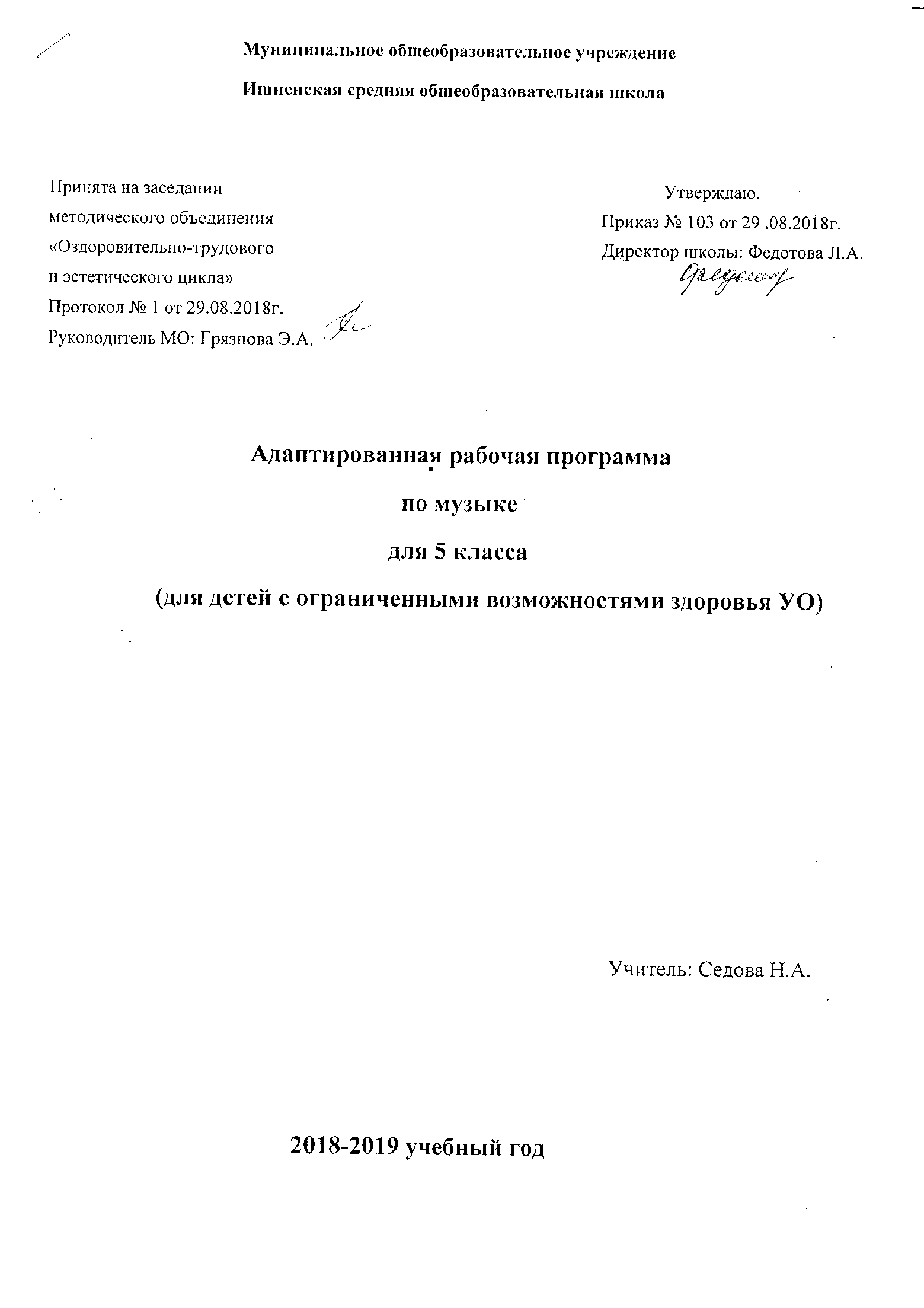 ПОЯСНИТЕЛЬНАЯ   ЗАПИСКА     Данная рабочая программа составлена на основе Программы специальных (коррекционных) образовательных учреждений VIII вида: 5-9 кл. под редакцией В.В.Воронковой.Музыкальное воспитание и обучение является неотъемлемой частью учебного процесса в  общеобразовательном учреждении для детей VIII вида.Музыка формирует вкусы, развивает представления о прекрасном, способствует эмоциональному познанию объектов окружающей действительности, нормализует многие психические процессы, является эффективным средством преодоления невротических расстройств, свойственных учащимся специальных учреждений.Цель музыкального воспитания и образования – формирование музыкальной культуры школьников, сочетающей в себе музыкальные способности, творчески качества, исполнительские умения, навыки эмоционального, осознанного восприятия музыки.Занятия музыкой способствуют разностороннему развитию школьников, адаптации его в обществе. Этому в процессе обучения музыке и пению будет способствовать соблюдение следующих принципов:художественность и культуросообразность содержаниякоррекционная направленность обученияоптимистическая перспектива образованияиндивидуализация и дифференциация процесса обучениякомплексное обучение на основе передовых психолого-медикопедагогических технологийСодержание программного материала уроков состоит из теоретического материала, различных видов музыкальной деятельности, музыкальных произведений для слушания и исполнения, вокальных упражнений. Основу содержания программы составляют произведения отечественной (русской) музыкальной культуры: музыка народная и композиорская; детская, классическая, современная.В программу включены следующие разделы: пениеслушание музыкиэлементы музыкальной грамотыРаздел «Пение» включает произведения для формирования вокально-хоровых навыков и умений учащихся. Классика, фольклор, современная (зарубежная и отечественная) песня – основа формирования вокально-хорового репертуара.В разделе «Слушание музыки» важным является создание благоприятных условий для восприятия музыки: атмосфера концертного зала, доверительное общение. Раздел «Элементы музыкальной грамоты» содержит основной минимум знаний о музыке и музыкальной деятельности.Оценка по предмету «Музыка и пение» учитывает индивидуальный уровень интеллектуального, психического и музыкального развития школьника, интенсивность формирования его музыкально-слуховых представлений, практических умений и навыков, накопление первичных знаний о музыке. Поводом для отрицательной оценки действий учащегося не могут служить отсутствие ярко выраженного интереса к музыкальным занятиям и эмоционального отклика на музыку, бедность речевых характеристик исполняемой или услышанной музыки, нарушение координации между слухом и голосом, слухом и моторно-двигательными проявлениями.В учебном плане учащихся 5 класса с ограниченными возможностями здоровья (УО), находящихся на индивидуальном обучении, на изучение предмета отводится 8,5 часов в год, в неделю – 0,25 часа. Поэтому рабочая программа рассчитана на 2 урока в месяц по 25 минут, всего 17 уроков. СОДЕРЖАНИЕ    ПениеИсполнение песенного материала в диапазоне си – ре2. Развитие навыка концертного исполнения, уверенности в своих силах, общительности, открытости. Совершенствование навыков певческого дыхания. Развитие навыка пения с разнообразной окраской звука. Совершенствование навыка чёткого и внятного произношения слов в текстах песен подвижного характера. Развитие вокально-хоровых навыков при исполнении выученных песен без сопровождения.Слушание музыкиОсобенности национального фольклора. Закрепление интереса к музыке различного характера, желания высказываться о ней. Снятие эмоционального напряжения. Закрепление представлений о составе и звучании оркестра народных инструментов.Музыкальная грамотаЭлементарное понятие о нотной записи: нотный стан, нота, звук, звукоряд, пауза. Формирование элементарных понятий о размере: 2/4 , ¾, 4/4.Учебно-тематический план (17 ч)Основные требования к знаниям и умениям учащихсяУчащиеся должны знать:наизусть 8-10 песенпримерное содержание прослушанных музыкальных произведенийразмеры музыкальных произведений (2/4, ¾, 4/4)музыкальные длительности, паузы (долгие, короткие)значение музыки в жизни, трудовой деятельности и отдыхе людейнародные музыкальные инструменты и их звучание (домра, мандолина, баян, гусли, свирель, гармонь, трещотка, деревянные ложки, бас-балалайка)Учащиеся должны уметь:самостоятельно начинать пение после вступленияосмысленно и эмоционально исполнять песни ровным свободным звуком на всём диапазонеконтролировать слухом собственное исполнение и пение окружающихприменять полученные навыки выразительного пения при художественном исполнении музыкальных произведений (смысловые и логические ударения, паузы, темп, динамические оттенки)использовать в самостоятельной речи музыкальные термины, давать им элементарную характеристику, принимать активное участие в обсуждении содержания прослушанного произведенияадекватно оценивать собственное исполнение и пение окружающихСписок литературыПрограммы специальных (коррекционных) образовательных учреждений VIII вида: 5-9 кл.: В 2 сб. / Под ред. В.В.Воронковой. – М.: Гуманитар. изд. Центр ВЛАДОС, 2014. – Сб. 1. – 224с.Календарно-тематическое поурочное планирование по музыке и пению в 5 классе – 8,5 ч. (17 уроков по 25 минн.)№ТемаКол.часовПение11Слушание музыки4Музыкальная грамота2№ п/пТема урокаКол-во часовМузыка Слова ДатаМузыкальная грамота. Народные музыкальные инструменты и их звучание. Значение музыки в жизни людей1Пение. «Учиться надо весело»1С. СоснинМ. СинявскийСлушание «Песенка для тебя» (из телефильма «Про Красную шапочку»)1А. РыбниковЮ. МихайловМузыкальная грамота. Размеры музыкальных произведений (2/4, ¾, 4/4). Музыкальные длительности, паузы (долгие, короткие)1Пение. «Песенка Деда Мороза» (из мультфильма «Дед Мороз и лето»)1Е. КрылатовЮ. ЭнтинСлушание «К Элизе». Музыкальные инструменты. Гусли, свирель.1Л. БетховенПение. «Прекрасное далёко» (из телефильма «Гостья из будущего»)1Е. КрылатовЮ. ЭнтинПение. «Пойду ль я, выйду ль я» 1Русская народная песняРусская народная песняПение. «Наша ёлка»1А. ОстровскийЗ. ПетроваСлушание «Дорога добра» (из мультфильма «Приключения Маленького Мука»)1М. МинковЮ. ЭнтинПение. «Из чего же». Музыкальные инструменты. Гармонь.1Ю. ЧичковЯ. ХалецкийПение. «Катюша»1М. БлантерМ. ИсаковскийПение. «Облака» Музыкальные инструменты. Трещотка, ложки.1В. ШаинскийС. КозловСлушание «Утро»1Э. ГригПение. Бу-ра-ти-но (из телефильма «Приключения Буратино»)1А. РыбниковЮ. ЭнтинПение. «Калинка»1Русская народная песняРусская народная песняПение. «Дважды два четыре»1В. ШаинскийМ. Пляцковский